Coucou les copains,J’espère que vous allez bien et que toute votre famille est en bonne santé également. Revoici des jours plus ensoleillés qui vous permettront de sortir faire des promenades ou de jouer au jardin, profitez-en la nature est tellement belle au printemps.Voici les activités que je vous propose cette semaine.- En français, plusieurs activités :		- des exercices de lecture où il faut rechercher des intrus, des mots mêlés, … et 2 feuilles d’exercices sur un conte à remettre en ordre		- en conjugaison, deux petits textes à compléter à l’imparfait		- en vocabulaire, exercices sur l’utilisation du dictionnaire et les familles de mots		- en grammaire, rappel sur le verbe	- En math, pas de jeux cette fois, mais vous pouvez toujours y jouer quand vous voulez.		- en traitement des données, 2 fiches sur les graphiques		- en calcul mental, saurez-vous grimper les pyramides sans vous tromper ?		- en numération, exercices sur les représentations et les décompositions des nombres		- en solides et figures, 6 constructions de solides à garder précieusement à la maison pour les prochaines fois. Sur les constructions, si c’est possible, marquez en rouge les sommets et repassez en bleu sur les arêtes, ce qui reste en blanc, ce sont les … ?	- En histoire, un petit rappel des découvertes de 3 ème année sur la vie d’autrefois. A l’aide des documents, complétez les questions ( !!! La page 5 n’est pas à réaliser puisque nous ne savons pas encore quand nous nous reverrons). Il y a même une petite enquête à mener auprès de vos grands-parents ; je suis sûre que ça leur fera plaisir de vous raconter leur jeunesse !Je rappelle qu’il est inutile d’imprimer les correctifs. Passez une bonne semaine, gros bisous à tous,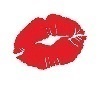 Madame NathalieP.S. : Dimanche 11 mai, c’est la fête des mamans, n’oubliez pas de lui faire des gros câlins !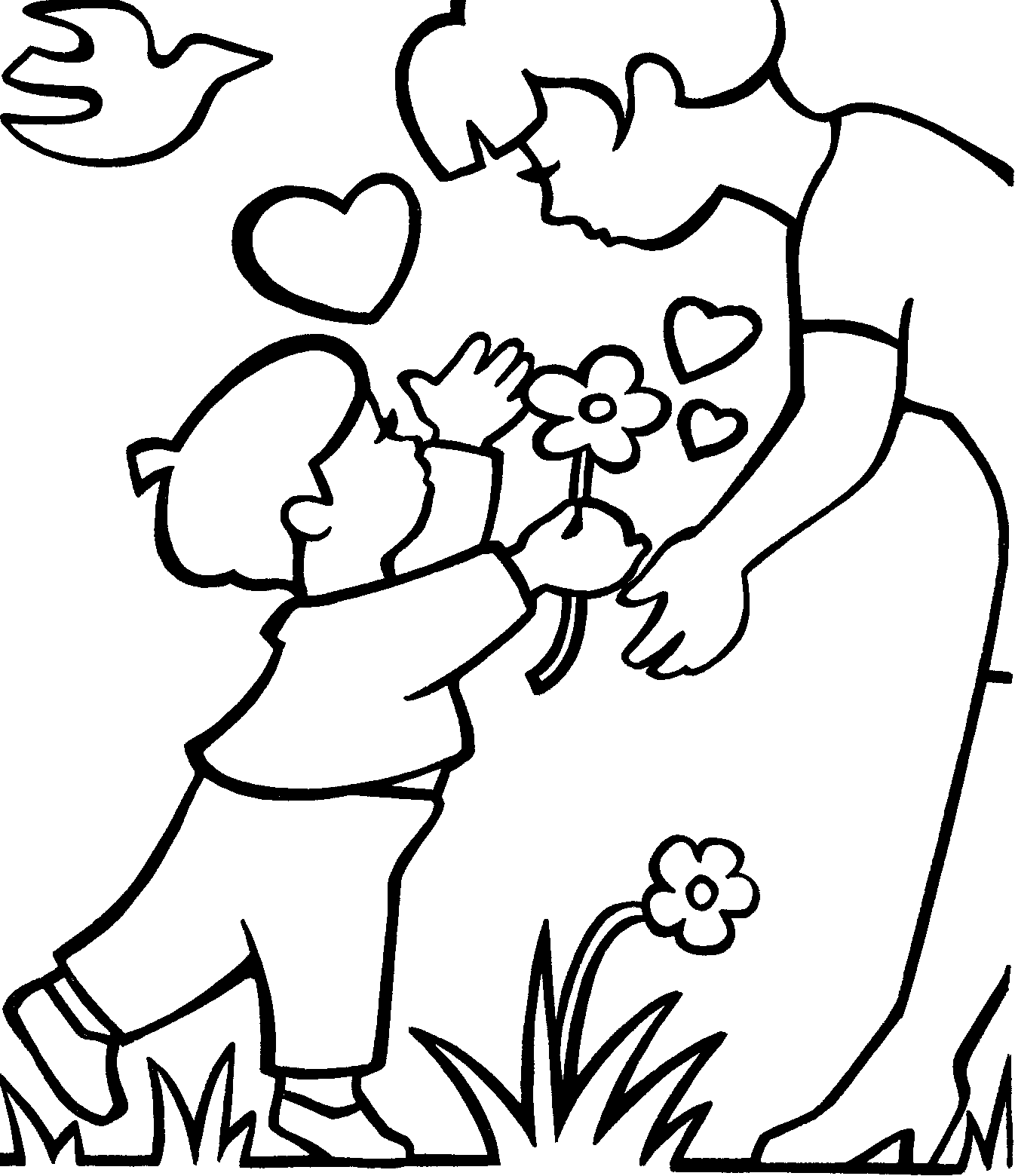 